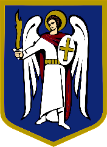 ДЕПУТАТКИЇВСЬКОЇ МІСЬКОЇ РАДИ IX СКЛИКАННЯ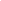 «09» квітня 2021 р.                                                                                  №08/279/09/199-91Директору Департаменту міського благоустрою виконавчого органу Київської міської ради (Київської міської державної адміністрації)Тимуру ТКАЧЕНКУ03057, м. Київ, вул. Дегтярівська, 31, корпус 2Голові Святошинської районної в м. Києві державної адміністрації                                                                    Сергію ПАВЛОВСЬКОМУ  03115, м. Київ, просп. Перемоги, 97ДЕПУТАТСЬКЕ ЗВЕРНЕННЯДо мене, як до депутата Київської міської ради, звертаються мешканці Святошинського району міста Києва з проханням надати допомогу у вирішенні питання збільшення чисельності офіційно дозволених та спеціально облаштованих майданчиків для вигулу та дресирування собак на території району.За інформацією, розміщеною на сайті Комунального підприємства «Київська міська лікарня ветеринарної медицини», вигул собак на території Святошинського району дозволено за наступними адресами: - сквер на вулиця Михайла Котельникова, 32/11; - лугопарк на вулиці Сім’ї Сосніних (вулиця Зодчих, 4-16); - вулиця Сім’ї Сосніних, 12-16 (зелена зона); - вулиця Зодчих, 66-68 (зелена зона); - вулиця Генерала Наумова – проспект Академіка Палладіна (зелена зона, непарна сторона); - вулиця Якуба Коласа, 2 (зелена зона).Вочевидь, що у районі із населенням понад 340 тисяч мешканців та третьому у Києві за площею території - 110 квадратних кілометрів, кількість офіційно визначених та відповідно облаштованих місць для вигулу собак є вкрай замалою.У зв’язку із відсутністю достатньої кількості спеціально облаштованих місць для вигулу та дресирування собак, вигул тварин фактично відбувається у не призначених для цього місцях, зокрема на території закладів освіти, дитячих та спортивних майданчиках, що спричиняє виникнення непорозумінь та конфліктних ситуацій між мешканцями району та власниками домашніх тварин, а також  наражає на потенційну небезпеку перехожих, особливо дітей, людей похилого віку та людей з обмеженими можливостями.Рішенням Київської міської ради від 25 жовтня 2007 року №1079/3912 «Про врегулювання питань утримання та поводження з собаками і котами в м. Києві» затверджено ряд Правил та Положень, зокрема Правила утримання собак і котів в м. Києві (далі – Правила), Положення про функціонування майданчиків для дресирування собак та Положення про функціонування місць та зон для вигулу тварин у м. Києві.Згідно з пунктами 10.3.4 та 10.3.5 Правил, районні в м. Києві державні адміністрації визначають територію, забезпечують обладнання майданчиків для дресирування собак та облаштування належним чином місць та зон для вигулу тварин.Пунктом 10.4.1 Правил визначено, що Головне управління контролю за благоустроєм м. Києва (на сьогодні – Департамент міського благоустрою Київської міської державної адміністрації) здійснює контроль за додержанням встановленого чинними нормативними актами порядку експлуатації та утримання місць та зон для вигулу, майданчиків для дресирування собак, а також їх нормативного, санітарного та технічного стану.Враховуючи викладене, з метою поліпшення санітарно-епідемічного та екологічного стану в місті Києві, зменшення соціальної напруги, підвищення рівня культури та громадської активності власників собак, керуючись            ст. ст. 11, 13 Закону України «Про статус депутатів місцевих рад», прошу:Опрацювати питання збільшення кількості спеціально визначених та належним чином облаштованих місць та зон для дресирування та вигулу собак на території Святошинського району міста Києва, враховуючи актуальні потреби місцевих мешканців та власників домашніх тварин.Надати інформацію щодо кількості та місць розташування спеціально відведених, офіційно дозволених  майданчиків для вигулу та дресирування собак на території Святошинського району міста Києва (станом на момент звернення).Про результати розгляду депутатського звернення та прийняте рішення повідомити мене за адресою: 03162, м. Київ, бульвар Ромена Роллана, 4 та через СЕД АСКОД у встановленому законом порядку.З повагоюДепутат Київської міської ради	                                Олеся ЗУБРИЦЬКА           